VIMBAI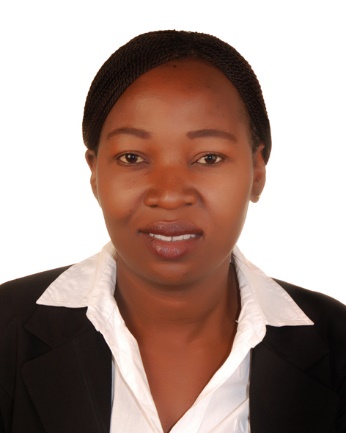 VIMBAI.271539@2freemail.com   GEOGRAPHY/SOCIAL STUDIES TEACHERPERSONAL PROFILEA confident, enthusiastic and hardworking geography teacher who is able to teach students across the school going age range, whilst at the same time encouraging them to develop their skills, knowledge and confidence.Possessing extensive knowledge of contemporary teaching methods and having immense subject knowledge, enthusiasm and charisma as well as a genuine interest in educating others.EXPERIENCEMinistry of Education -Zimbabwe                     Geography/Social Studies teacherMwanza Secondary School                                   January (2009)-December (2015)RESPONSIBILITIES Plan, evaluate and grade students' class work, assignments, and papers Compile, administer, and grade examinations, or assign this work to others. Initiate, facilitate, and moderate classroom discussions.Maintain student attendance records, grades, and other required records.Prepare course materials such as syllabi, homework assignments, and handouts Keep abreast of developments in their field by reading current literature, talking with colleagues, and participating in professional conferences.Facilitating community projects like putting fire guards and gully reclamationQueen Elizabeth High School                          Student teacher (Jan-April 2008)PROFESSIONAL QUALIFICATIONSBindura University of Science Education (2011-2014)Bachelor of Science Honors Degree in Education-GeographyUniversity of ZimbabweDiploma in Education-Geography ZimbabweZimbabwe Handball FederationHandball coaching ACADEMIC QUALIFICATIONSAdvanced level	2003 to 2004 St David’s Girls High Bonda			Three subjects passed (GEOGRAPHY, MANAGEMENT OF BUSINESS AND ACCOUNTING)Ordinary level	1999 to 2002 St David’s Girls High Bonda			9 subjects passed (INCLUSIVE OF MATHEMATICS, ENGLISH AND PHYSICAL SCIENCE)Extracurricular 	Handball CoachAthletics coach			Official for Rugby Festival GameBasketball playerParticipated at the Water and Sanitation Launch by Dr Parirenyatwa in 2008Activities		Peer education (Guidance and Counselling)Educational field tripsREFEREES UPON REQUEST